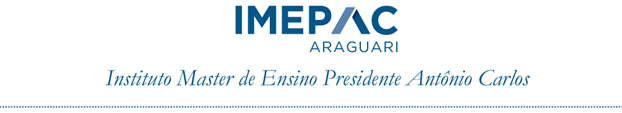 COMISSÃO DE ÉTICA NO USO DE ANIMAIS - CEUARECOMENDAÇÕES PARA PESQUISADORES E MEMBROS CEUA SOBRE PROTOCOLOS EXPERIMENTAIS COM ANIMAIS IN VIVOO presente documento foi adaptado de Diretrizes Internacionais1e2 endossadas pelo Conselho Nacional de Controle de Experimentação Animal (CONCEA), e têm como objetivo primário melhorar o desenho, a análise e o manuseio de investigação com animais, maximizando a informação publicada e minimizando estudos desnecessários. Assim, fiquem atentos às seguintes orientações:APRESENTAÇÃO DA PESQUISA:A. Título:Permite uma descrição do conteúdo da Pesquisa que seja precisa e concisa.B. Resumo:Proporciona uma visão geral do contexto, objetivos do estudo, incluindo pormenores da espécie ou estirpe de animais usada, métodos e resultados mais importantes e conclusões do estudo que sejam precisas e concisas.INTRODUÇÃO:A. Contexto:a. Inclui contexto científico suficiente (incluindo referências relevantes de publicações prévias) de forma a compreender o motivo e o contexto para o estudo e explica a estratégia e lógica experimentais.b. Explica como, porque e de que forma a espécie e modelo animais usados podem atingir os objetivos científicos e ainda descreve a pertinência do estudo para a biologia humana.B. Objetivos:Descreve com clareza os objetivos primários e secundários (se houver) do estudo ou a hipótese a ser testada.MÉTODOS:A. Declaração Ética:Indica as revisões por Conselhos de Ética e a natureza destes Conselhos. Inclui as Diretrizes institucionais e nacionais para a utilização de modelos animais específicas para o estudo realizado.B. Plano de Estudo:Para cada experiência, fornece pormenores do desenho do estudo, incluindo:a. Número de grupos experimentais e grupos controle.b. Iniciativas para minimizar os efeitos de enviesamento subjetivo no processo de escolha de animais para o grupo de estudo ou controle (processo de randomização) e na observação/coleta de resultados (situações até então não previstas por investigadores).c. A unidade experimental (animais isolados, em grupo, caixas/gaiolas/baias/piquetes usadas, se ficarão em isolamento, etc.)Obs: Um diagrama ou fluxograma é útil e ilustrativo no caso de estudos complexos.C. Procedimentos Experimentais:Fornece detalhes de todos os procedimentos técnicos para cada experiência e cada grupo experimental, incluindo controles. Exemplos:a. Como (isto é, dose e formulação do fármaco, via de administração e posologia; descrição de procedimentos para analgesia ou anestesia, incluindo o monitoramento, procedimento cirúrgico e método de eutanásia). Detalhes do equipamento especializado usado, incluindo fornecedores.b. Quando (hora do dia).c. Onde (caixa ou gaiola, bancada de laboratório, labirintos de água, tanques, baias/piquetes, etc.).d. Porque (lógica para a escolha de anestésico, vias de administração, fármacos e doses usadas).D. Animais:a. Descreve os animais usados, espécies e estirpes, sexo, idade (média ou mediana e variação), peso (média ou mediana e variação).b. Descreve a origem dos animais, a nomenclatura internacional, modificações genéticas (isto é, knockout ou transgênico), genótipos, declaração veterinária de saúde, estado de saúde ou imunidade, procedimento farmacológico ou técnico, bem como procedimentos prévios nos animais.E. Instalações e Condições Veterinárias dos Animais:Fornecer dados de:a. Instalações: Tipo de biotério/baia/piquete (isto é: estéril, com isolamento, convencional,etc.), tipos de caixas/gaiolas/chiqueiro/baias/piquetes usadas, material de fundo das caixas/gaiolas/baias/piquetes, número de animais por caixas/gaiolas/baias/piquetes, forma e material (de tanques p/ peixes, baias/piquetes p/mamíferos de grande porte, etc.).b. Condições de manutenção de animais (programa de reprodução, tipo e freqüência de alimentação, qualidade e acesso à água e comida, ciclos de luz/escuro, temperatura, enriquecimento do meio, etc.).c. Avaliação do bem-estar e intervenções no pré, durante e pós experiência.F. Número Amostral:a. Descreve o número total de animais usados em cada experiência e o número de animais em cada grupo experimental.b. Explica como a decisão do número de animais a usar foi tomado (cálculo estatístico dependente do efeito esperado da intervenção).c. Indica o número de vezes que a experiência foi repetida, casa seja pertinente.G. Atribuição dos Animais nos Grupos Experimentais:a. Detalha como os animais foram atribuídos a um ou outro grupo, randomização ou emparelhamento.b. Descreve a ordem usada para tratar ou observar cada animal.H. Resultados Experimentais:Definição clara dos resultados principais e secundários e da quantificação ou qualificação dos resultados medidos (morte celular, marcadores moleculares, mudanças comportamentais, etc.)I. Métodos Estatísticos:a. Descreve pormenores dos métodos estatísticos usados para cada análise.b. Descreve a unidade usada em cada análise (um animal, grupo de animais, um neurônio, etc).c. Descreve os métodos usados para avaliar se os resultados atingiram os requisitos estatísticos.RESULTADOS:A. Valores de Base:Para cada grupo experimental, descreve as características importantes e saúde dos animais (isto é: peso, infecções, fármacos/intervenções prévias) antes da intervenção (estas informações podem ser em tabelas).B. Números Analisados:a. Descreve o número absoluto de animais usados em cada grupo incluído em cada análise (por exemplo: 10/20 e NÃO 50%).b. Explicita caso algum animal ou valor não tenha sido incluído e a razão.C. Resultados e Estimativas:Descreve os resultados de cada experimento, com medidas de precisão usada (erro padrão e intervalos de confiança).D. Efeitos Adversos:a. Detalha os efeitos colaterais em cada grupo experimental.b. Descreve quaisquer modificações feitas ao protocolo de forma a reduzir o aparecimento de efeitos colaterais.DISCUSSÃO:A. Interpretação/Implicações Científicas:a. Interpreta os resultados, considerando os objetivos e hipóteses iniciais e o conhecimento corrente e publicado.b. Comenta as limitações do estudo, incluindo potenciais vieses, limitações do modelo animal e imprecisões dos resultados.c. Descreve quaisquer implicações dos métodos experimentais ou observações para os 3Rs (Substituição, Refinamento e Redução).B. Generalização ou Transposição:Comenta como os resultados do estudo podem ser traduzidos para outras espécies ou sistemas, incluindo se são relevantes para a biologia humana.C. Financiamento:Lista as fontes de financiamento (número de bolsas ou subsídio) e qual o papel dos financiadores no estudo.Referências:Kikenny C. Browne, WJ, Cuthill IC, Emerson M, Altman DG. Improving Bioscience Research Reporting: The ARRIVE Guidelines for Reporting Animal Research. PLos Biol 8(6), 2010.Schulz, KF, Altman DG, Moher D. The CONSORT Group Statement: updated guidelines for reporting parallel group randomized trials. BMJ 340:c332, 2010.CONSIDERAÇÕES sobre: The ARRIVE Guidelines Checklist: Animal Research: Reporting In Vivo Experiments. PLos Biology, Junho 2010.As Diretrizes pretendem:Melhorar o relato da investigação feita com animais;Guiar os autores na informação essencial que é necessária incluir numa pesquisa, sem ser absolutamente normativo.Ser flexível de forma a acomodar relatos de um leque amplo de áreas de investigação e protocolos experimentais.Promover a publicação de pesquisas replicáveis, transparentes, precisas, detalhadas, concisas, com uma ordem lógica e bem escritas.Melhorar a comunicação das observações científicas para toda comunidade científica.As Diretrizes NÃO pretendem:Promover a uniformidade, suprimir a criatividade, ou encorajar os autores a cumprir uma lista de artigos. Alguns dos artigos podem não ser adequados a todos os estudos e alguns artigos podem ser descritos nas legendas de tabelas, figuras ou diagramas de fluxo, ou seja, número de animais usados, observados e analisados.Ser um guia de como desenhar e conduzir as experiências. No entanto, alguns dos artigos da lista, tais como a randomização, observações às cegas e grupos controle, podem ser úteis no planejamento de experiências, pois reduzem o risco de enviesamento e aumentam a solidez da investigação.Para quem são as Diretrizes?Autores experientes e inexperientes,Editores de revistas,Revisores de artigos,Agências de financiamentos, etc.Quais áreas de investigação se aplicam estas Diretrizes?São úteis para estudos comparativos, onde dois ou mais grupos de animais experimentais são comparados e onde um ou mais dos grupos podem ser considerados como controle. Também se aplicam a estudos comparativos de diferentes doses de fármacos ou, por exemplo, onde um único animal é usado como seu próprio controle.Também são aplicáveis a estudos que não tem grupos controle.As diretrizes são adequadas em qualquer área de ciências onde são usados animais.Como essas Diretrizes podem ser usadas?Elas fornecem uma lista para quem prepara ou revê uma pesquisa para publicação.